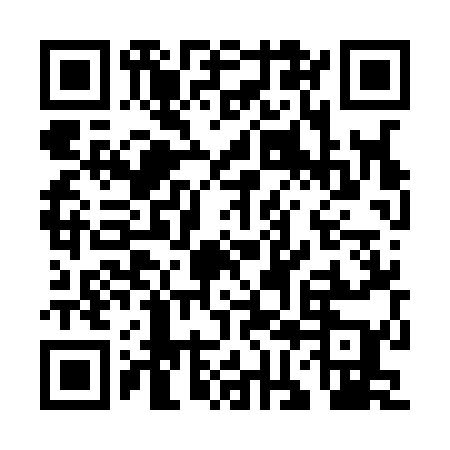 Ramadan times for Krzywoploty, PolandMon 11 Mar 2024 - Wed 10 Apr 2024High Latitude Method: Angle Based RulePrayer Calculation Method: Muslim World LeagueAsar Calculation Method: HanafiPrayer times provided by https://www.salahtimes.comDateDayFajrSuhurSunriseDhuhrAsrIftarMaghribIsha11Mon4:144:146:0311:513:465:405:407:2312Tue4:124:126:0111:513:485:425:427:2513Wed4:104:105:5911:513:495:445:447:2614Thu4:074:075:5711:513:505:455:457:2815Fri4:054:055:5511:503:525:475:477:3016Sat4:034:035:5211:503:535:495:497:3217Sun4:004:005:5011:503:545:505:507:3418Mon3:583:585:4811:493:555:525:527:3519Tue3:553:555:4611:493:575:535:537:3720Wed3:533:535:4411:493:585:555:557:3921Thu3:503:505:4111:493:595:575:577:4122Fri3:483:485:3911:484:015:585:587:4323Sat3:453:455:3711:484:026:006:007:4524Sun3:433:435:3511:484:036:016:017:4725Mon3:403:405:3211:474:046:036:037:4926Tue3:383:385:3011:474:066:056:057:5127Wed3:353:355:2811:474:076:066:067:5328Thu3:323:325:2611:464:086:086:087:5429Fri3:303:305:2411:464:096:096:097:5630Sat3:273:275:2111:464:106:116:117:5831Sun4:254:256:1912:465:127:137:139:011Mon4:224:226:1712:455:137:147:149:032Tue4:194:196:1512:455:147:167:169:053Wed4:164:166:1312:455:157:177:179:074Thu4:144:146:1112:445:167:197:199:095Fri4:114:116:0812:445:177:217:219:116Sat4:084:086:0612:445:187:227:229:137Sun4:054:056:0412:435:207:247:249:158Mon4:034:036:0212:435:217:257:259:179Tue4:004:006:0012:435:227:277:279:2010Wed3:573:575:5812:435:237:297:299:22